Unit 4 Lesson 21: Food Waste JournalWU Notice and Wonder: Food Waste (Warm up)Student Task StatementWhat do you notice? What do you wonder?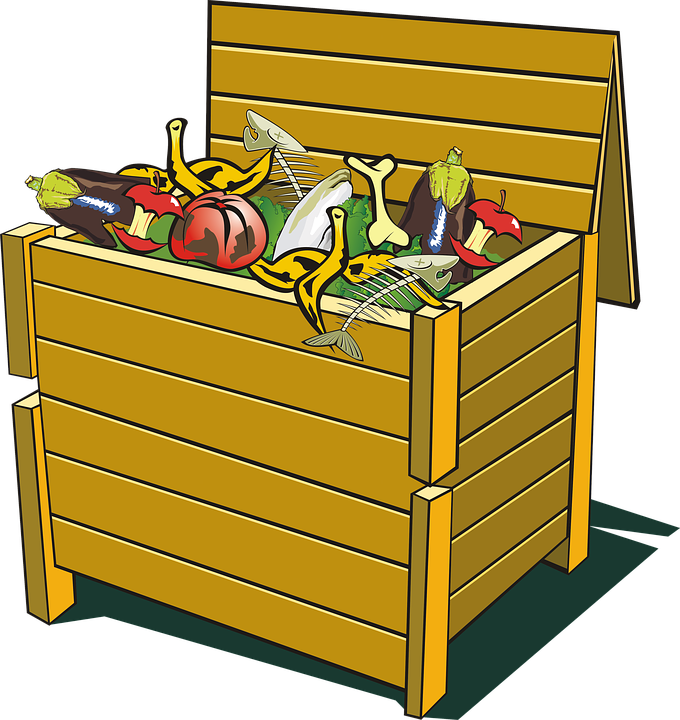 1 Food Waste in the United StatesStudent Task StatementThe average person produces 219 pounds of food waste per year.If each person produces the average amount, about how many pounds of food waste is produced by each group in each amount of time? Explain or show your reasoning.a person in 1 montha person in 1 weekyour family in 1 yearyour class in 1 yeareveryone in your school in 1 yearThere are 16 ounces in a pound. How many ounces of food waste does the average person produce in 1 year?2 Food JournalStudent Task StatementComplete the table for the food waste you produced today. Be prepared to share your reasoning for the estimated weight. About how many pounds of food waste have you produced so far today?Look back at the weekly estimated pounds of food waste based on the national average in the last activity. Do you think the estimate is more or less than what you actually produce in a week? Explain your reasoning.3 Analyze Food Journals (Optional)Student Task StatementUse your food waste journal to answer the questions. Be prepared to share.How many pounds of food waste did you or your family produce in a week?If you produce about the same food waste each week as recorded in the food waste journal, how much would you produce in a month? In a year?The average person produces 219 pounds of food waste per year in the United States. With your partner, discuss reasons for the differences between your data and the national average.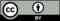 © CC BY 2021 Illustrative Mathematics®name/typereason thrown awayestimated weight (ounces)